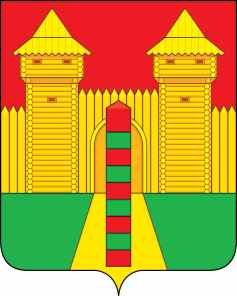 АДМИНИСТРАЦИЯ  МУНИЦИПАЛЬНОГО  ОБРАЗОВАНИЯ «ШУМЯЧСКИЙ  РАЙОН» СМОЛЕНСКОЙ  ОБЛАСТИРАСПОРЯЖЕНИЕот 16.03.2023г. № 64-р        п. ШумячиВ соответствии с уставом муниципального образования «Шумячский район» Смоленской области  1. Внести в Шумячский районный Совет депутатов проект решения «О внесении изменения в Положение о муниципальном жилищном контроле в муниципальном образовании «Шумячский район» Смоленской области, утвержденное решением Шумячского районного Совета депутатов от 26.10.2021 года № 94 «Об утверждении Положения о муниципальном жилищном контроле в  муниципальном образовании «Шумячский район» Смоленской области».2. Назначить начальника Отдела экономики и комплексного развития Администрации муниципального образования «Шумячский район» Смоленской области  Старовойтова Юрия Александровича официальным представителем при рассмотрении Шумячский районным Советом депутатов проекта решения «О внесении изменения в Положение о муниципальном жилищном контроле в муниципальном образовании «Шумячский район» Смоленской области, утвержденное решением Шумячского районного Совета депутатов от 26.10.2021 года № 94 «Об утверждении Положения о муниципальном жилищном контроле в муниципальном образовании «Шумячский район» Смоленской области».И.п. Главы муниципального образования «Шумячский район» Смоленской области                                           Г.А. ВарсановаО внесении в Шумячский районный Совет депутатов проекта решения «О внесении изменения в Положение о муниципальном жилищном контроле в муниципальном образовании «Шумячский район» Смоленской области, утвержденное решением Шумячского районного Совета депутатов от 26.10.2021 года № 94 